Egenerklæringsskjema                      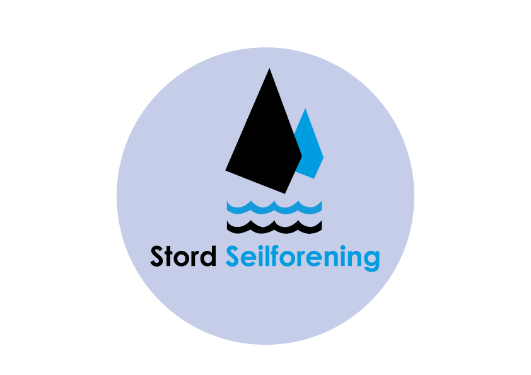 Windjammer 2020Skippernavn: ……………………………………………………………………………………….Båtnavn: ……………………………………………………………………………………………..Seilnr.: …………………………………………………………………………………………………Tlf.nr.:: ……………………………………………………………………………………………….Mannskapsnavn: ……………………………………………………………………………….Tlf.nr.: ………………………………………………………………………………………………..Oppgi navn på eventuelle andre personer som skal besøke/bo om bord i båten samme helg som Windjammer 2020 arrangeres. Skriv ned navn og tlf.nr.: ………………………………………………………………………………………………………………………………………………………………………………………………………………………………………………………………………………………………Oppgi nærmeste pårørende (søsken, familie, venn, eller lignende). Skriv ned navn og tlf.nr.:…………………………………………………………………………………………………………………………………….........……………………………………………………………………………………………………………………………………………..Jeg bekrefter at i tilfellet jeg får påvist COVID-19-smitte ila. den første uken etter Windjammer 2020, vil jeg kontakte og informere arrangøren om dette.……………………………………………………………………………………………………………………………………………..Dato, sted og underskrift